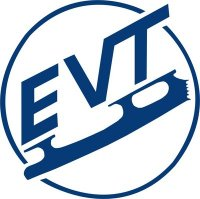 KilpailukutsuMuodostelmaluistelun kutsukilpailu Tikkurilan Trio Areenalla 26.11.2017Etelä-Vantaan Taitoluistelijat ry (EVT) kutsuu STLL:n jäsenseurojen muodostelmaluistelujoukkueita 26.11.2017 Tikkurilan Trio Areenalla pidettävään perinteiseen pikkujoulun kutsukilpailuun.Aika                  	Sunnuntaina 26.11.2017 klo 9.00 alkaen.Kilpailussa ei järjestetä harjoituksia. Lopullinen aikataulu vahvistetaan kilpailuvahvistuksessa. Kilpailun päätteeksi jäällä on disco sekä joulupukki. Tonttulakit ja paljon joulumieltä jäälle mukaan!Kilpailupaikka    Tikkurilan Trio Areena, Läntinen Valkoisenlähteentie 52–54, 01300 Vantaa.
http://www.urheilupuisto.com/karttaSarjat	               Kilpailusarja / ohjelman kesto ja sarjojen luistelujärjestys:Minorit / vapaaohjelman kesto 3 min +/- 10 sek Tulokkaat / vapaaohjelman kesto enintään 3 minKansalliset noviisit / vapaaohjelman kesto 3 min +/- 10 sekKilpailusäännötKilpailussa noudatetaan STLL:n ja ISU:n kilpailusääntöjä kaudelle 2017–2018.Kaikissa sarjoissa käytetään muodostelmaluistelun pistearviointia. Koko joukkue voi osallistua alkuverryttelyyn ja palkintojenjakoon. Tuomarit          	Tuomaristo ilmoitetaan kilpailuvahvistuksessa.Musiikki           	Kilpailussa käytetään CD-soitinta. Pyydämme joukkueita huomioimaan, että itse poltetun CD:n on oltava CDR-tyyppinen (ei CDRW). Levyn tulee olla hyvässä kunnossa ja siinä pitää olla joukkueen nimi, sarja ja musiikin kesto. Musiikista tulee olla mukana myös varakopio.Arvonta           	Arvonta suoritetaan ma 20.11. Klo 18:00 Myyrmäen 1. Jäähallin kahvilakabinetissa (2. krs.) järjestävän seuran toimesta. Myyrmäen jäähalli, Raappavuorentie 10, 01600 Vantaa. Luistelujärjestys julkaistaan mahdollisimman pian arvonnan jälkeen kilpailun internet-sivuilla: 	https://evt.sporttisaitti.com/kilpailut/muodostelmaluistelu/kilpailut-2017-2018/kutsukilpailu-26-11-2017/
Arvonnan tuloksia voi haluttaessa kysyä kilpailujohtaja Annariitta Virralta arvontailtana klo 19.30 jälkeen, puh. 0400 724704.Kilpailuliput    	Katsomossa on numeroimattomat paikat. Kilpailupäivänä lippuja on saatavissa kilpailupaikan ovelta klo 8.00 alkaen. Maksuvälineenä käy ainoastaan käteinen.Pääsylippujen hinnat: Aikuiset 10€, Lapset (4-16 vuotta) ja eläkeläiset 5€.Ilmoittautuminen Varmistaaksenne paikkanne ilmoittaudu mahdollisimman pian, viimeistään pe 13.10.2017  mennessä sähköpostitse muokkakisat.evt@gmail.com                                                                                                                                                         Viestin otsikkokenttä tulee merkitä seuraavasti:                                       ILMOITTAUTUMINEN 26.11/SARJA/SEURA/JOUKKUE.                                 Ilmoittautumisessa joukkueen on lähetettäväJoukkuekohtainen ilmoittautumislomake = luistelijalista.
Ilmoittautumislomakkeessa on selvitettävä seuraavat tiedot: Seura, joukkueen nimi, sarja, joukkueen teema, valmentajat, joukkueenjohtajat, huoltajat, luistelijoiden nimet, syntymäajat. Ilmoittautumisessa tulee olla kilpailulisenssin tai kilpailuluvan maksupäivä. Ilmoittakaa lisäksi, mihin osoitteeseen haluatte kilpailuvahvistuksen sekä mihin osoitteeseen tuomarilasku lähetetään. Yhteensä enintään 4 joukkueenjohtajaa/ huoltajaa joukkuetta kohden.
Suunniteltu ohjelma -lomake on lähetettävä viimeistään  Pe 10.11.2017 osoitteeseen: muokkakisat.evt@gmail.com. Viestin otsikkokenttään merkitään: SUUNNITELTU OHJELMA 26.11/SARJA/SEURA/JOUKKUE.
Joukkuekuva ja käsiohjelmatiedot toimitetaan sähköpostilla viimeistään Pe 10.11.2017 osoitteeseen: muokkakisat.evt@gmail.com 	Merkitse otsikoksi KUVA + KÄSIOHJELMA/SARJA/SEURA/JOUKKUE.            Nimeä kuvatiedosto SARJA/SEURA/JOUKKUE.Kilpailun käsiohjelma julkaistaan vain sähköisessä muodossa kilpailun Internet-sivuilla.Ilmoitattehan kilpailusihteerille muokkakisat.evt@gmail.com, mikäli kutsuttu joukkue seurastanne ei osallistu kilpailuun. Tämä siksi, jotta varmistamme että kutsu on tullut perille. Joukkueet otetaan kilpailuun ilmoittautumisjärjestyksessä ja järjestävä seura varaa oikeuden karsia osallistuvien joukkueiden määrää. Kilpailuun mukaan päässeet joukkueet ilmoitetaan kilpailun internet-sivuilla viimeistään ma 23.10.2017 https://evt.sporttisaitti.com/kilpailut/muodostelmaluistelu/kilpailut-2017-2018/kutsukilpailu-26-11-2017/
IlmoittautumismaksuIlmoittautumismaksu:            	Tulokkaat, Minorit, Noviisit: 100€ / joukkue Ilmoittautumismaksu laskutetaan tuomarikululaskun yhteydessä. Jälki-ilmoittautumisaikaa on  Ke 18.10.2017 saakka. Jälki-ilmoittautumisesta perimme kaksinkertaisen ilmoittautumismaksun.Ruokailu        	Joukkueilla on ruokailumahdollisuus Tikkurilan Urheilutalon kahvilassa.  Ruokailun haluavat	joukkueet tilaavat sen itse kilpailun nettisivuilla olevan tarjouksen mukaisesti Hotelli Tikkurilan	vastaanotosta puh. 09-838 400 tai hotelli@urheilupuisto.com . 	Trio Areenalla on myös kahvila, http://www.icecafe.fi/Majoitus         	Joukkueet järjestävät itse majoitusvarauksensa ja maksavat sen suoraan hotelliin.Kilpailun johtoAnnariitta Virta, puh. 0400 724 704, evt.annariitta@gmail.comKilpailusihteeriTerhi Savinko, puh. 040 5157024, muokkakisat.evt@gmail.comKilpailun internet-sivuthttps://evt.sporttisaitti.com/kilpailut/muodostelmaluistelu/kilpailut-2017-2018/kutsukilpailu-26-11-2017/
Tervetuloa!Etelä-Vantaan Taitoluistelijat ryLiitteet	              	Joukkueen IlmoittautumislomakeSuunniteltu ohjelma –lomakeKäsiohjelmalomakeTrio-areenan karttaJakelu	              	STLL, TuomaritTulokkaat:        	EsJT, ETK, EVT, HL, HSK, HTK, JoKa, JTL, JyTLS, Kaari, KeMu, KK, KKJT, KTK, KuLS, LTL, MerTa, MTK, OLK, PoriTa, PTL, RauTL, RJT, RNK, RoiTa, SaiML, SeiTL, TapTL, TRT, TTK, UpTL, VG-62, WATSMinorit:EsJT, ETK, EVT, HL, HSK, HTK, JTL, JyTLS, Kaari, KuLS, NTL, OLK, TapTL, TRT, TTK, VG-62Kansalliset noviisit:EsJT, ETK, EVT, HL, JoKa, Kaari, KKJT, KTK, LTL, MerTa, MTK, OLK, PoriTa, PTL, RauTL, RJT, SaiML, SalPa, SeiTL, TapTL, UpTL, VG-62, WATS